Thurrock Disability Partnership BoardThursday 14th December 2017- 5.30pm Arrival for 6pm -8pm meetingThe Beehive Agenda 
Item 
TimingsPictures
Item 
Led by5:30–6:00pm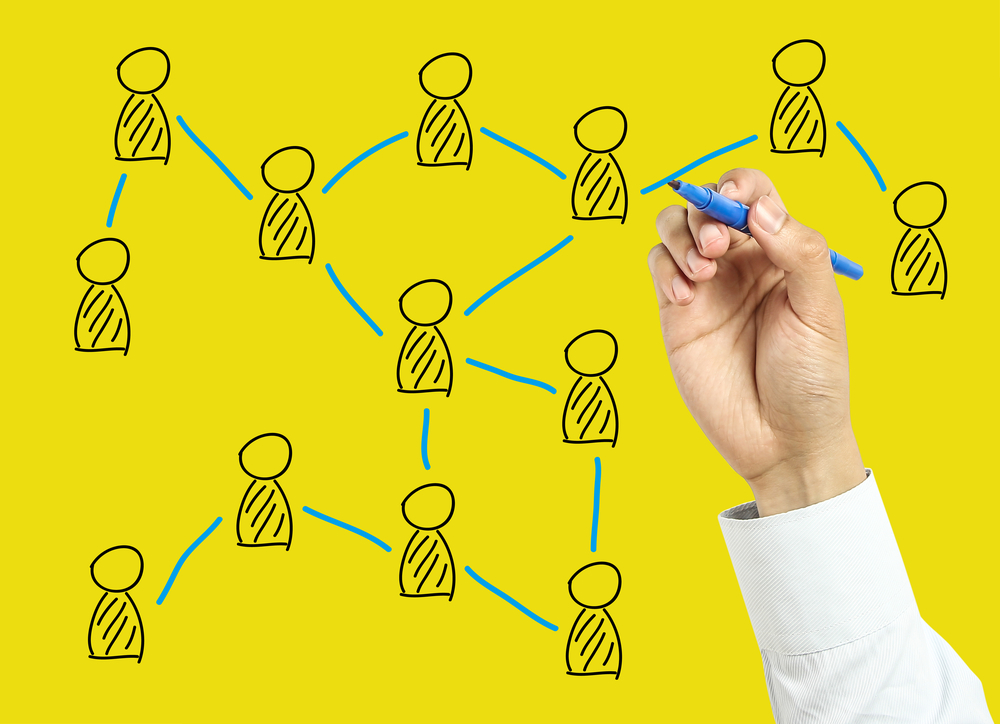 Arrival & Networking1.6:00-6:05pm5 minutes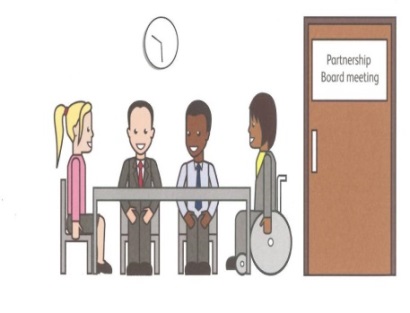 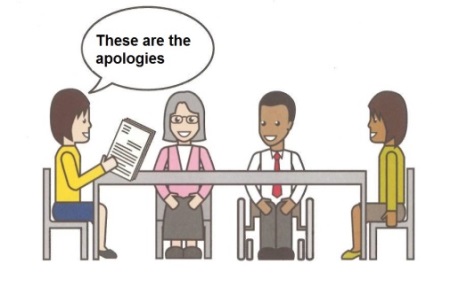 Welcome and introductions

Apologies – People who can’t come to the meeting
Anne WhiteKaren Haltham2.6.05-6.10pm5 minutes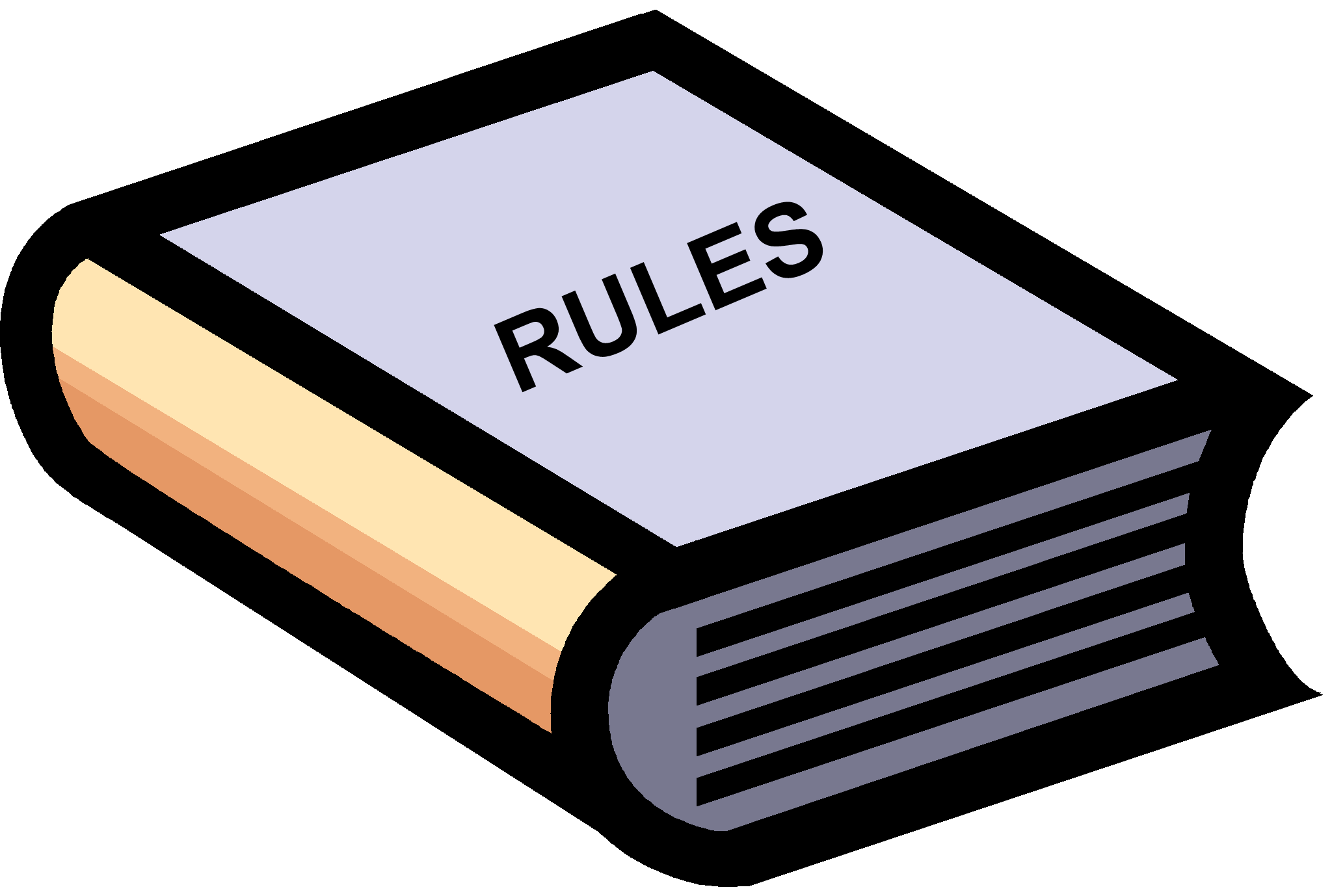 Rules of the meetingAnne White 3. 6.10–6.25 pm15 minutes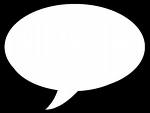 Minutes of the previous meeting of the Disability Partnership Board:3.1.   Any amendments?3.2.  Matters Arising – Action LogAll4.6.25–6.35 pm10 minutes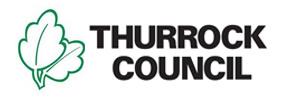 Market Position Statement PresentationSarah Turner5.6:35-7.10 pm35 minutes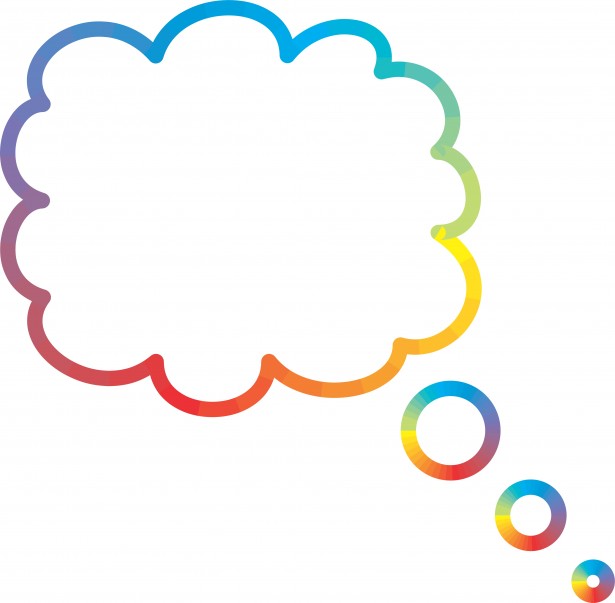 Breakout Groups Market Position Statement – Easy Read Consultation DocumentAll 6.7.10-7.20 pm10 minutes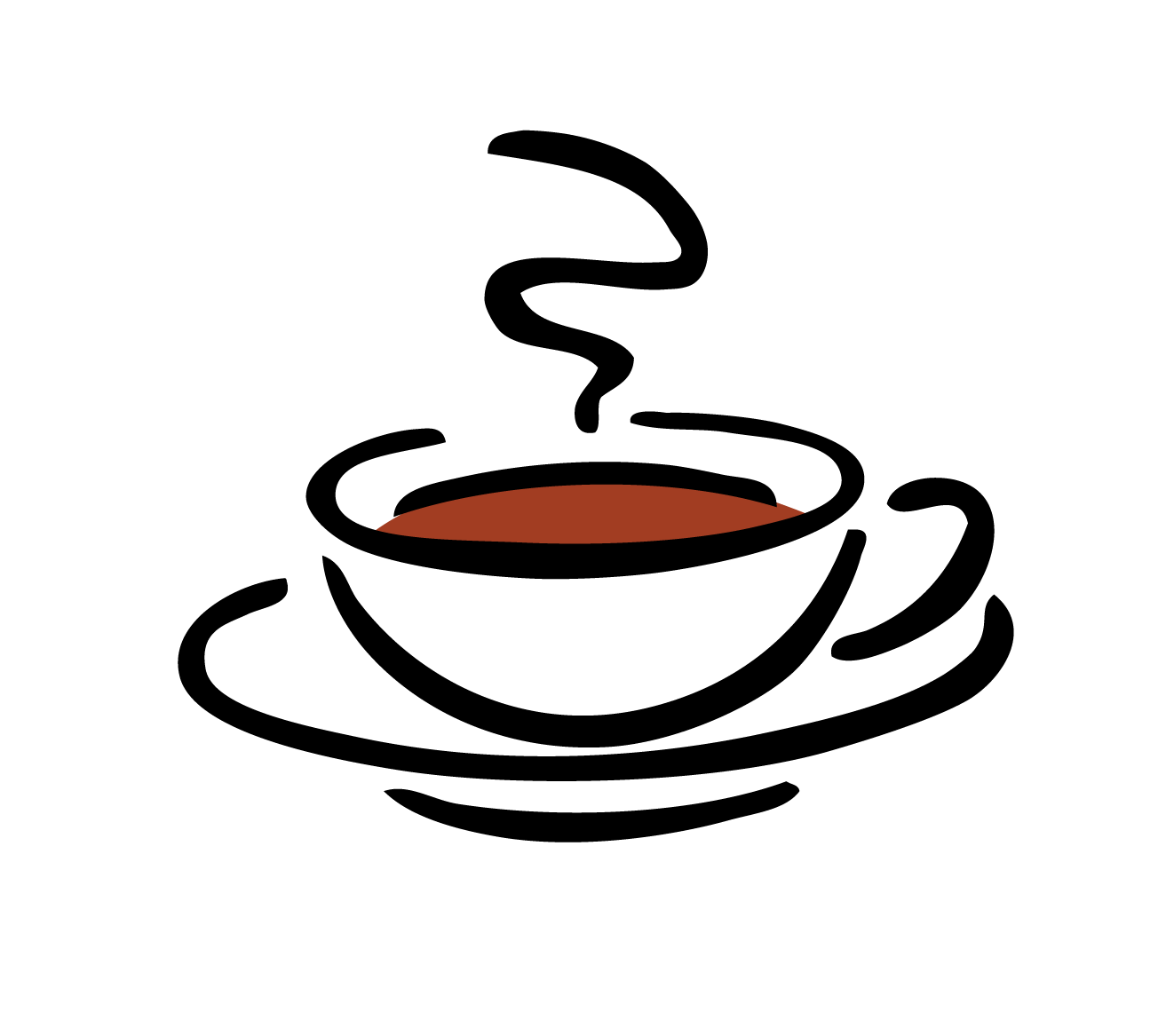 Refreshment BreakAll 7.7.20-7.35 pm15 minutes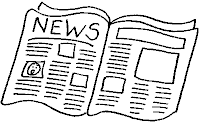 Board Members Updates including: 4.1 Thurrock Council4.2 Thurrock Coalition
Les Billingham
Ian Evans8.7.35-7.40 pm5 minutes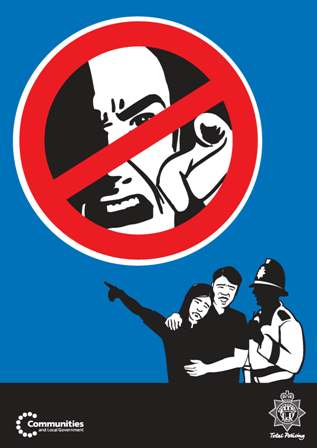 Safeguarding UpdateGraham Carey9.7.40-8.0020 minutes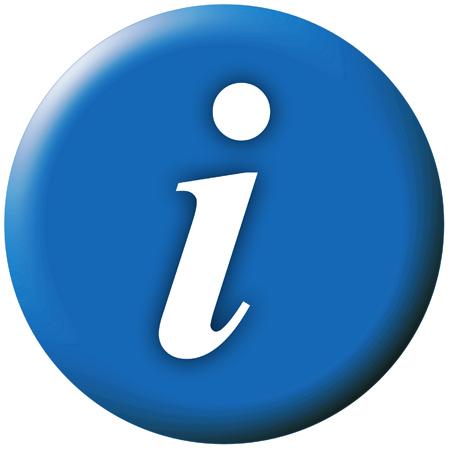 Board Members Suggestions for future meeting topics &Any Other BusinessAll 108:00pm - Finish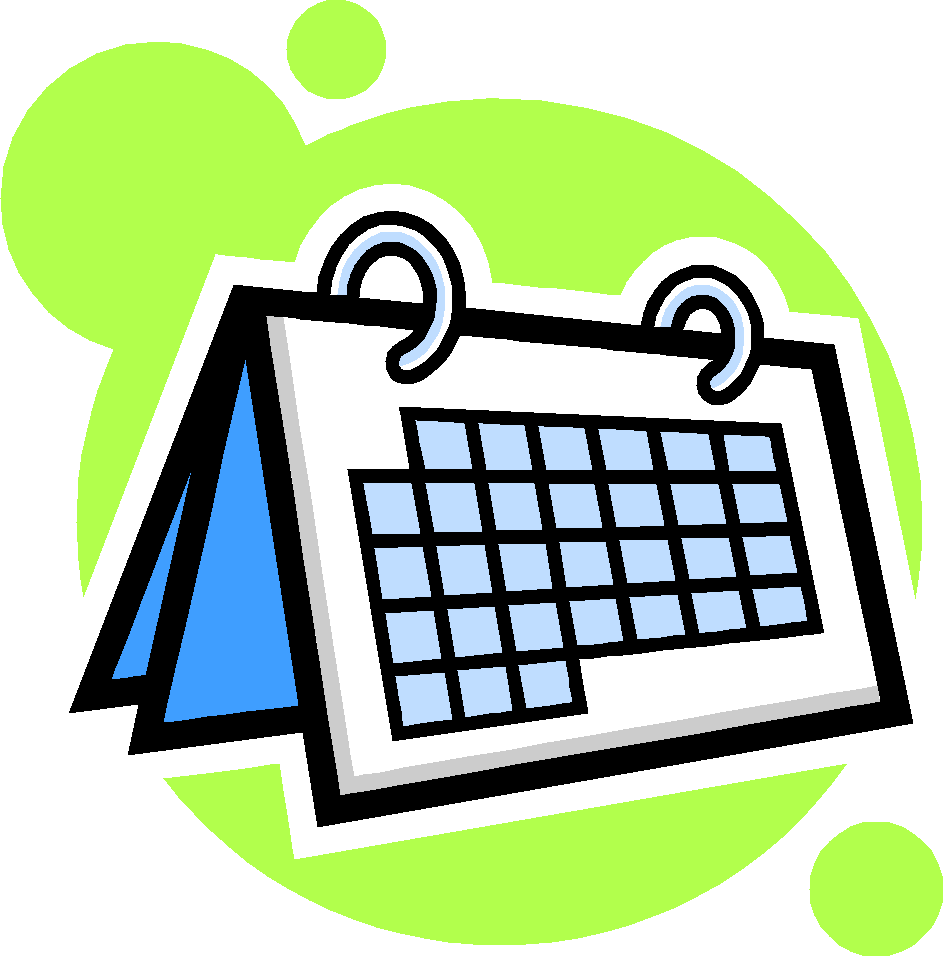 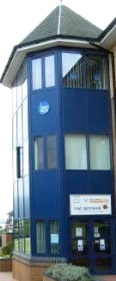 Date and Time of next meeting:Thursday 15th March 2018Arrive from 5.30pm for 6pm – 8pm
The Beehive, West Street All 